【潛艇大作戰】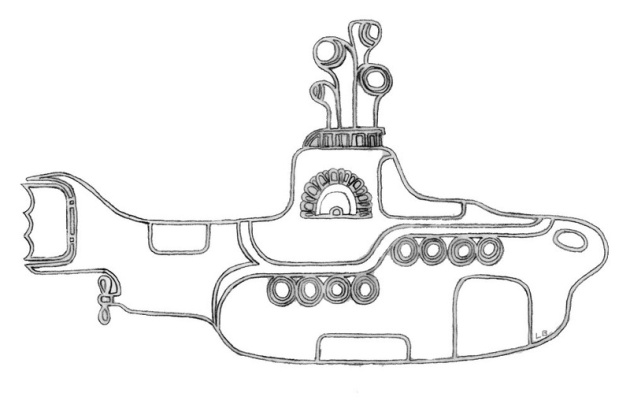 